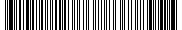 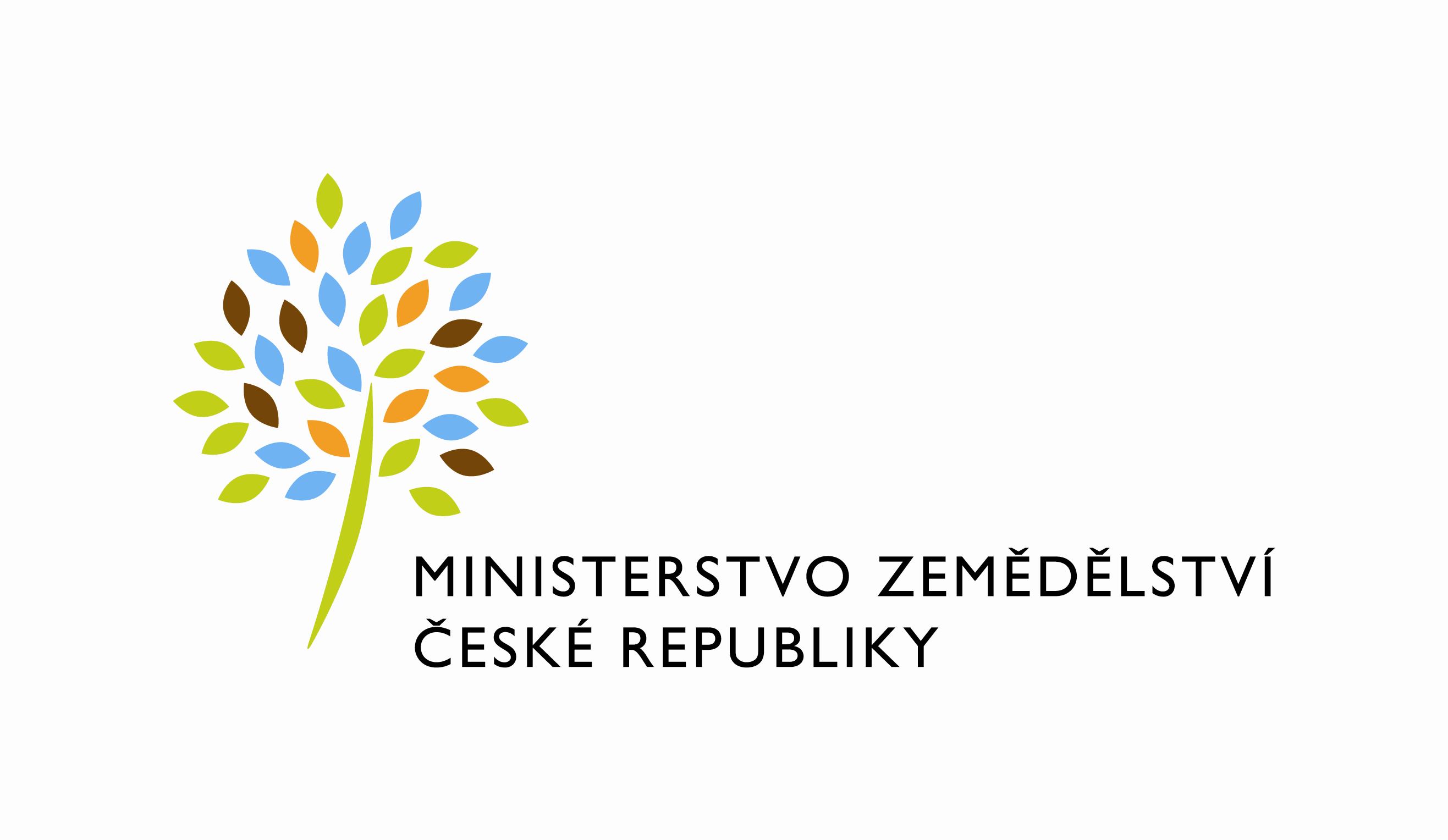 adresa: Těšnov 65/17, Nové Město, 110 00 Praha 1DATUM: 17. 6. 2022Prodloužení termínu dodání objednávky č. 4500139140 PZ_PRAIS_II_2021_No639_LPIS_Predtisky_detailni_kresleni (Z32966)Vážený pane xxx, s odkazem na výsledky jednání dne 27.4. 2022, související zápis z jednání „Předtisky - Rfc 639 Descope“ z téhož dne a další navazující kroky, jež je třeba učinit pro objektivní vypořádání plnění, Vám oznamuji prodloužení termínu dodání objednávky č. 4500139140 PZ_PRAIS_II_2021_No639_LPIS_Predtisky_detailni_kresleni (Z32966) do 30.11.2022S pozdravemPříloha: Zápis z jednání ze dne 27.4.2022 „Předtisky - Rfc 639 Descope“xxxS pozdravemútvar: Odbor informačních a komunikačních technologiíČíslo útvaru: 12120VÁŠ DOPIS ZN. ZE DNE:	SPISOVÁ ZN.:	 MZE-45060/2021-11152NAŠE ČJ.:	 MZE-38655/2022-12122VYŘIZUJE:	David NeužilTelefon:	221812012E-MAIL:	David.Neuzil@mze.czID DS: 	yphaax8O2 IT Services s.r.o.Vážený panxxxZa Brumlovkou 266/2Michle140 00 Praha 4Ing. Vladimír Velasředitel odboruOtisk úředního razítka